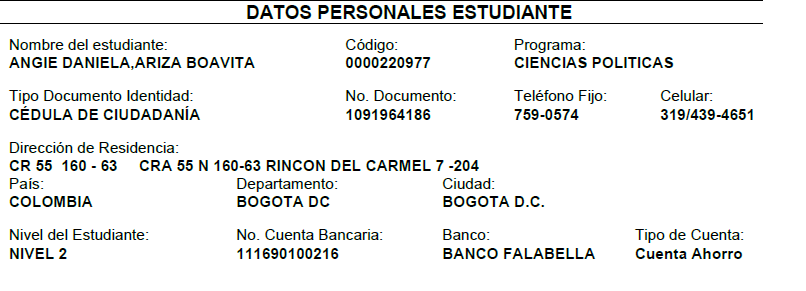 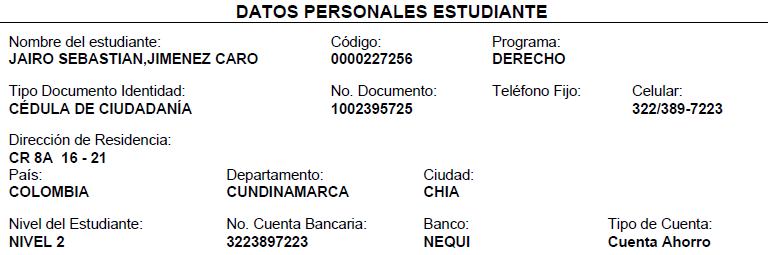 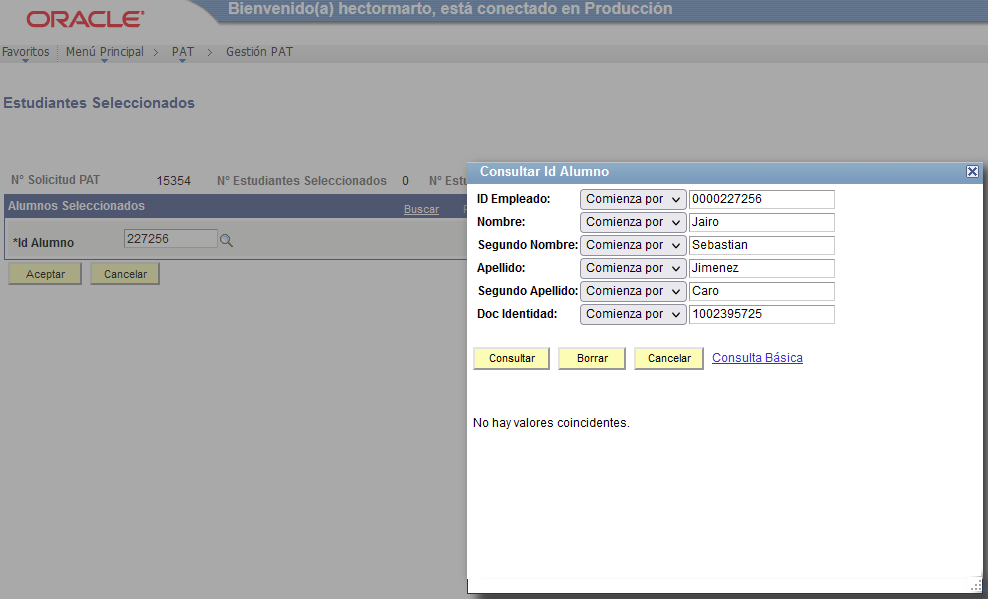 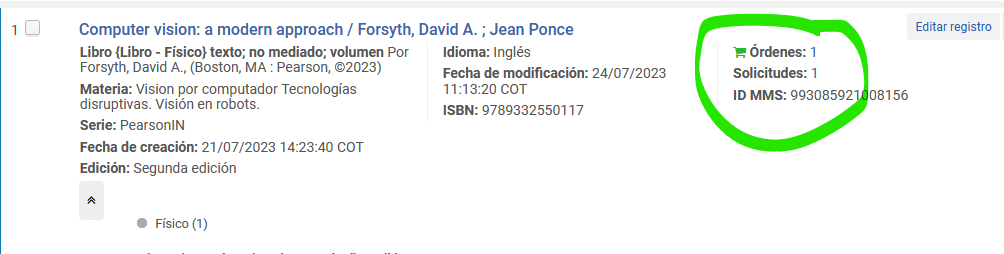 Realización de piezas gráficas, programación y publicación (Solo Angie)SnaccNormalizacion de autores (Intellectum)Coreccion de meta datos  (IntellectumCambios de colección en IntellectumRevisión de syllabus (Adquisiciones)Búsqueda de bibliografía (Adquisiciones Sabana E-Learning)Cambio de categorías de algunos items en intellectumRevisión de donaciones Movimientos de colecciones físicasApoyo actividades inmediatas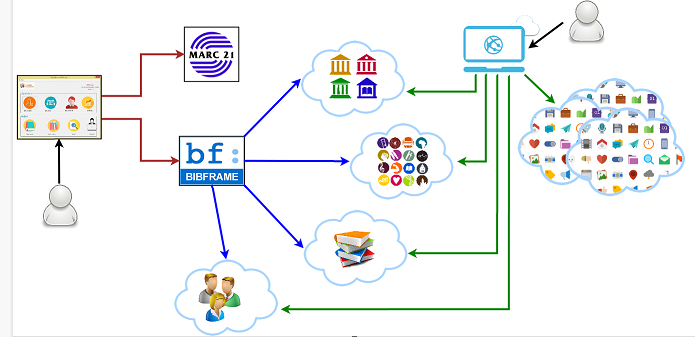 Cormenzana López, R., & López-Borrull, A. (2018). Estudio de la adaptación a RDA y BIBFRAME en el ámbito de las bibliotecas españolas: estudios de caso. Anales de Documentación, 21(2). https://doi.org/10.6018/analesdoc.21.2.323441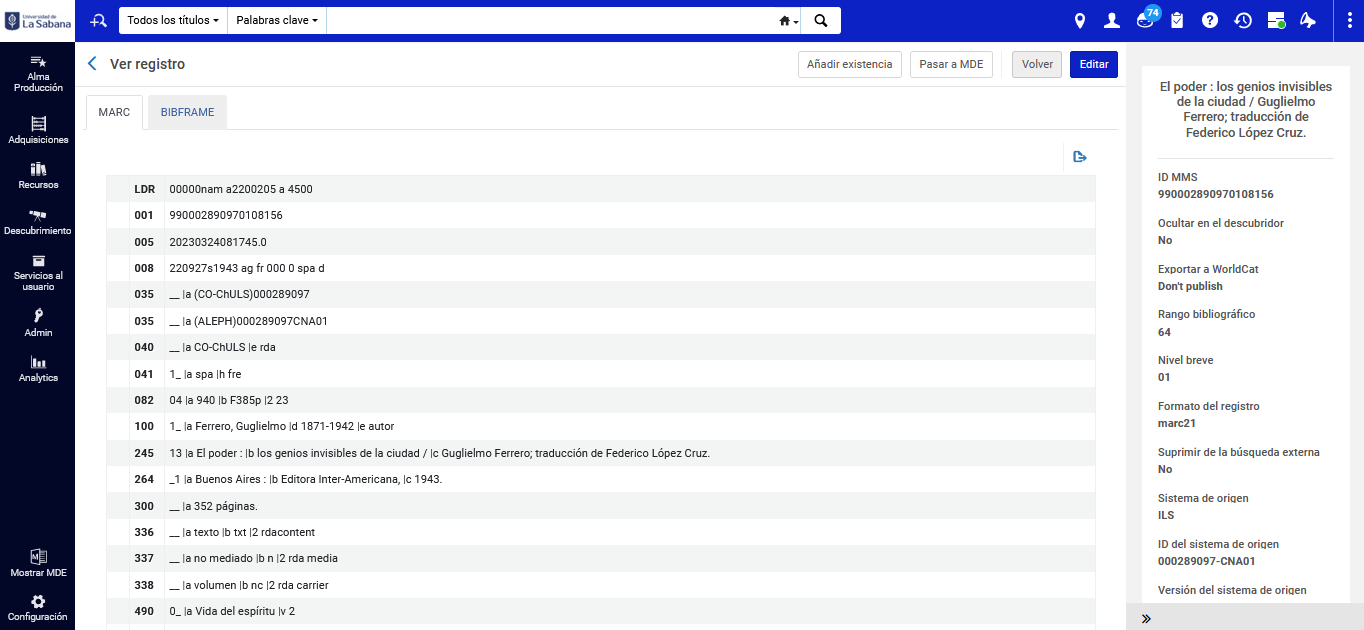 